AMERICAN HUNGARIAN LIBRARY AND HISTORICAL SOCIETY 
AMERIKAI MAGYAR KÖNYVTÁR ÉS TÖRTÉNELMI TÁRSULAT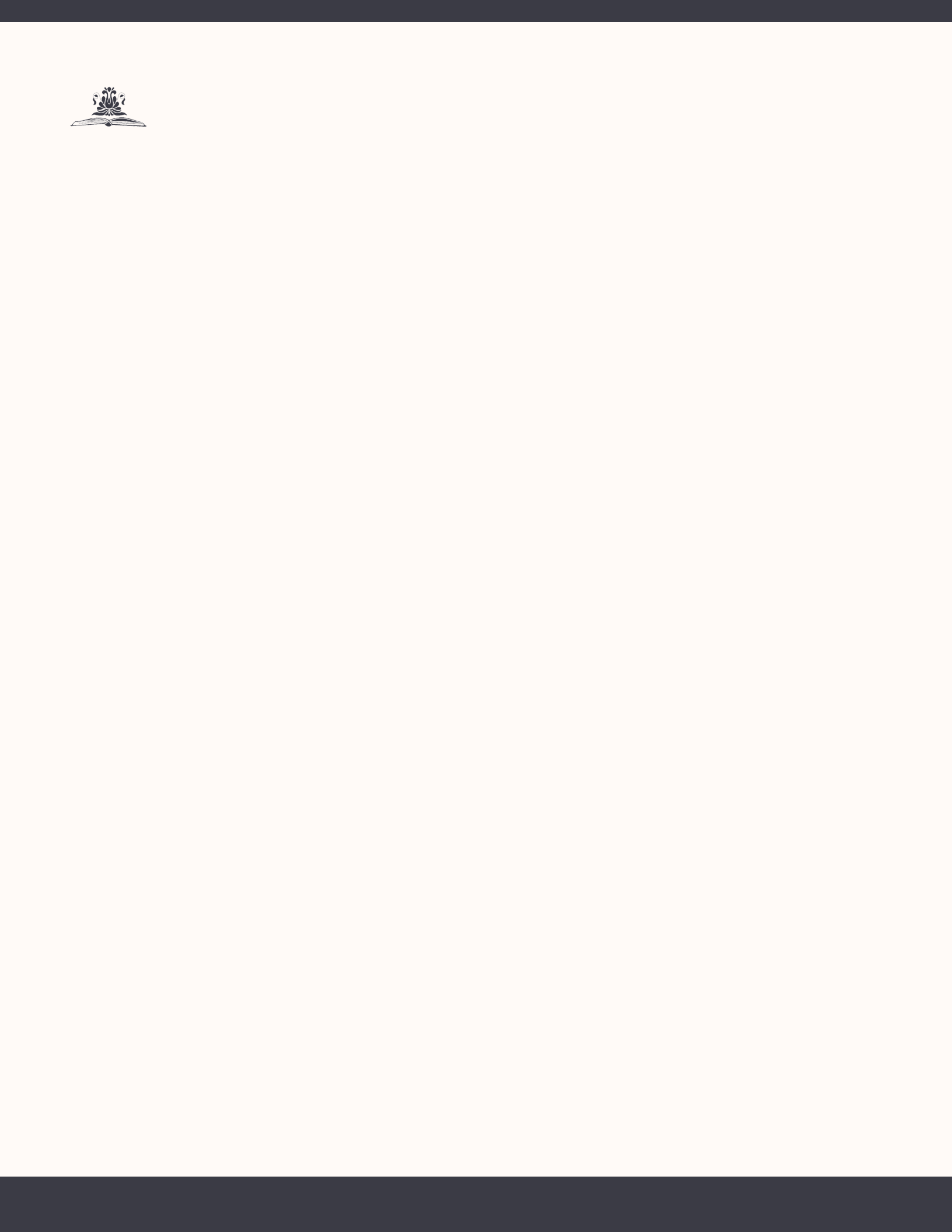 Dear ____, As I might have mentioned, I assumed the role of the President of the AMERICAN HUNGARIAN LIBRARY AND HISTORICAL SOCIETY (AHLHS) located in the Hungarian House on the Upper East Side in New York City. Although it is one, if not the oldest Hungarian cultural institutions in New York, it has been lingering. I have made it my mission to fill it with new life and purpose once again. As a result we just embarked on a major Transformation Project (see attached summary and the Fundraising brochure). We have started this transformation process a while ago, creating new content, initiating new regular programs, providing online Hungarian language classes, developing a digital strategy and footprint, including The Hungarian Archives, a freely available digital depository recording the histories of people and organizations with a Hungarian connection. Now we embarked on the physical transformation of our premises at the Hungarian House in New York.As a parent, I find that having a modern space that collectively meets the cultural needs of the Hungarian-American community is a cause both wonderful and supremely important. I thought you might be interested in this based on your connection, but also because, as you know this is dear to my heart, I want to provide space for authors, poets, painters and other artist to show case their work. The reason for my letter is that we need to raise $25,000 by the end of the year to realize the full scope of the complete renovation of the American Hungarian Library, part of the Hungarian House in New York City. The building works started on December 14. You can see updates and pictures of the ongoing construction on our website and our Facebook & Instagram pages.We have received a major donation and raised some additional money that enabled us to start the project (please see the summary of the project costs and available funding in the attached document). But, as a matter of priority, we need to raise $25,000 to include some critical areas in the current scope. We are lacking sufficient funds to include an area that is earmarked as a learning and conference center (as well as storage for our more valuable and sensitive materials), and adding the rough construction work for a future 3-zone AC system in the construction scope – to do these later will be much more expensive.In total, we need to raise an additional $100,000 to realize the entire Transformation Project, including the critical areas listed above, new flooring, furnishing, installing state-of-the-art equipment, completing the upgrade of the AC system, and other soft costs.I was wondering whether you would be willing to make a pledge before the end of the year. In any case, we are planning to launch a broad capital campaign at the beginning of the year to raise the additional $75,000 in case now is not a good time.Please help us with your donation and support in this effort! Please note that the Library is a registered 501(C)3 non-profit organization and all donations are fully tax-deductible. Your help is greatly appreciated!I would be happy to talk anytime convenient or provide you with any additional information you require.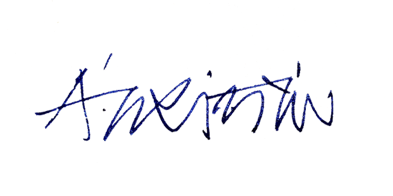 Yours,